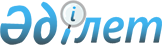 Об утверждении положения государственного учреждения "Управление предпринимательства и индустриально-инновационного развития Восточно-Казахстанской области"
					
			Утративший силу
			
			
		
					Постановление Восточно-Казахстанского областного акимата от 14 сентября 2015 года № 237. Зарегистрировано Департаментом юстиции Восточно-Казахстанской области 08 октября 2015 года N 4165. Утратило силу - постановлением Восточно-Казахстанского областного акимата от 19 мая 2016 года № 146      Сноска. Утратило силу - постановлением   Восточно-Казахстанского областного акимата от 19.05.2016 № 146 (вступает в законную силу со дня подписания и подлежит официальному опубликованию).

       Примечание РЦПИ.

      В тексте документа сохранена пунктуация и орфография оригинала.

      В соответствии с пунктом 2 статьи 27 и статьей 39 Закона Республики Казахстан от 23 января 2001 года "О местном государственном управлении и самоуправлении в Республике Казахстан", подпунктом 7) статьи 17, статьей 164 Закона Республики Казахстан от 1 марта 2011 года "О государственном имуществе" Восточно-Казахстанский областной акимат ПОСТАНОВЛЯЕТ:

      1. Утвердить прилагаемое положение государственного учреждения "Управление предпринимательства и индустриально-инновационного развития Восточно-Казахстанской области".

      2. Управлению предпринимательства и индустриально-инновационного развития Восточно-Казахстанской области (Мусин Н.Р.) принять меры, вытекающие из настоящего постановления.

      3. Контроль за исполнением настоящего постановления возложить на первого заместителя акима области Сактаганова Н.А.

      4. Настоящее постановление вводится в действие со дня его первого официального опубликования.

 Положение государственного учреждения "Управление предпринимательства и индустриально-инновационного развития Восточно-Казахстанской области" 1. Общие положения      1. Государственное учреждение "Управление предпринимательства и индустриально-инновационного развития Восточно-Казахстанской области" является государственным органом Республики Казахстан, осуществляющим руководство в сферах государственной поддержки индустриально-инновационной деятельности, развития промышленного потенциала, частного предпринимательства и торговли. 

      2. Государственное учреждение "Управление предпринимательства и индустриально-инновационного развития Восточно-Казахстанской области" осуществляет свою деятельность в соответствии с Конституцией и законами Республики Казахстан, актами Президента и Правительства Республики Казахстан, иными нормативными правовыми актами, а также настоящим Положением. 

      3. Государственное учреждение "Управление предпринимательства и индустриально-инновационного развития Восточно-Казахстанской области" является юридическим лицом в организационно-правовой форме государственного учреждения, имеет печати и штампы со своим наименованием на государственном языке, бланки установленного образца, в соответствии с законодательством Республики Казахстан счета в органах казначейства.

      4. Государственное учреждение "Управление предпринимательства и индустриально-инновационного развития Восточно-Казахстанской области" вступает в гражданско-правовые отношения от собственного имени. 

      5. Государственное учреждение "Управление предпринимательства и индустриально-инновационного развития Восточно-Казахстанской области" имеет право выступать стороной гражданско-правовых отношений от имени государства, если оно уполномочено на это в соответствии с законодательством.

      6. Государственное учреждение "Управление предпринимательства и индустриально-инновационного развития Восточно-Казахстанской области" по вопросам своей компетенции в установленном законодательством порядке принимает решения, оформляемые приказами руководителя государственного учреждения "Управление предпринимательства и индустриально-инновационного развития Восточно-Казахстанской области".

      7. Структура и лимит штатной численности государственного учреждения "Управление предпринимательства и индустриально-инновационного развития Восточно-Казахстанской области" утверждаются Восточно-Казахстанским областным акиматом в соответствии с действующим законодательством.

      8. Местонахождение государственного учреждения "Управление предпринимательства и индустриально-инновационного развития Восточно-Казахстанской области": индекс 070019, Республика Казахстан, Восточно-Казахстанская область, город Усть-Каменогорск, улица Максима Горького, 40. 

      9. Полное наименование государственного органа - государственное учреждение "Управление предпринимательства и индустриально-инновационного развития Восточно-Казахстанской области".

      10. Настоящее Положение является учредительным документом государственного учреждения "Управление предпринимательства и индустриально-инновационного развития Восточно-Казахстанской области". 

      11. Финансирование деятельности государственного учреждения "Управление предпринимательства и индустриально-инновационного развития Восточно-Казахстанской области" осуществляется из бюджета Восточно-Казахстанской области.

      12. Государственному учреждению "Управление предпринимательства и индустриально-инновационного развития Восточно-Казахстанской области" запрещается вступать в договорные отношения с субъектами предпринимательства на предмет выполнения обязанностей, являющихся функциями государственного учреждения "Управление предпринимательства и индустриально-инновационного развития Восточно-Казахстанской области".

      Если государственному учреждению "Управление предпринимательства и индустриально-инновационного развития Восточно-Казахстанской области" законодательными актами предоставлено право осуществлять приносящую доходы деятельность, то доходы, полученные от такой деятельности, направляются в доход государственного бюджета.

 2. Миссия, основные задачи, функции, права и обязанности государственного органа      13. Миссия государственного учреждения "Управление предпринимательства и индустриально-инновационного развития Восточно-Казахстанской области": 

      создание условий для эффективной реализации государственной политики по поддержке и развитию частного предпринимательства, торговли, индустриально-инновационной деятельности, промышленности и улучшению инвестиционного климата Восточно-Казахстанской области.

      14. Задачи: 

      1) реализация государственной политики по поддержке и развитию частного предпринимательства, в области индустриально-инновационного развития, промышленности, торговли, в пределах, установленных действующим законодательством; 

      2) обеспечение эффективного взаимодействия государства и бизнеса в процессе развития приоритетных секторов экономики.

      15. Функции:

      1) участвует в формировании и реализации государственной политики в сфере государственной поддержки индустриально-инновационной деятельности на территории Восточно-Казахстанской области;

      2) разрабатывает карту индустриализации Восточно-Казахстанской области;

      3) осуществляет сбор, анализ и предоставляет в уполномоченный орган в области государственной поддержки индустриально-инновационной деятельности информацию по местному содержанию в закупках организаций согласно перечню, утвержденному Правительством Республики Казахстан, по форме и в сроки, установленные законодательством Республики Казахстан; 

      4) предоставляет в уполномоченный орган в области государственной поддержки индустриально-инновационной деятельности информацию о реализации мер государственной поддержки индустриально-инновационной деятельности; 

      5) осуществляет реализацию государственной политики поддержки и развития частного предпринимательства;

      6) создает условия для развития частного предпринимательства;

      7) обеспечивают создание и развитие в регионе объектов инфраструктуры поддержки малого и среднего предпринимательства и инновационной деятельности;

      8) вносит предложения по определению стратегии развития взаимоотношений местных исполнительных органов с объединениями субъектов частного предпринимательства, Национальной палатой предпринимателей Республики Казахстан и объектами рыночной инфраструктуры;

      9) организует деятельность экспертного совета;

      10) обеспечивает государственную поддержку на местном уровне частного предпринимательства;

      11) принимает участие в переговорах с недропользователем для решения вопросов, связанных с соблюдением социально-экономических и экологических интересов населения региона при заключении контракта;

      12) принимает участие в осуществлении мониторинга исполнения контрактных обязательств недропользователями в части местного содержания в товарах, работах, услугах, кадрах и социального развития территорий, в том числе через реестр товаров, работ и услуг, используемых при проведении операций по недропользованию, и их производителей;

      13) вносит предложения по утверждению перечня участков недр, содержащих общераспространенные полезные ископаемые, подлежащих выставлению на тендер или аукцион;

      14) подготавливает и организует конкурсы для предоставления права недропользования на проведение разведки или добычи общераспространенных полезных ископаемых;

      15) ведет переговоры с недропользователем об условиях контрактов и подготавливает совместно с недропользователем проектные документы на разведку или добычу общераспространенных полезных ископаемых и строительство и (или) эксплуатацию подземных сооружений, не связанных с разведкой или добычей;

      16) организует проведение экспертизы проектных документов по общераспространенным полезным ископаемым, на строительство и (или) эксплуатацию подземных сооружений, не связанных с разведкой или добычей, за исключением экспертизы проектно-сметной документации на проведение работ по государственному геологическому изучению недр;

      17) заключает, регистрирует и хранит контракты на разведку, добычу общераспространенных полезных ископаемых и строительство и (или) эксплуатацию подземных сооружений, не связанных с разведкой или добычей;

      18) вносит предложения по выдаче разрешения на передачу права недропользования в соответствии со статьей 37 Закона Республики Казахстан от 24 июня 2010 года "О недрах и недропользовании", а также регистрирует сделки по передаче права недропользования в залог по общераспространенным полезным ископаемым;

      19) выдает разрешение на право недропользования при строительстве (реконструкции) и ремонте автомобильных дорог общего пользования, железных дорог и гидросооружений;

      20) выдает разрешение на застройку площадей залегания полезных ископаемых, а также размещение в местах их залегания подземных сооружений;

      21) обеспечивает исполнение и прекращение действия контрактов на разведку или добычу общераспространенных полезных ископаемых и строительство и (или) эксплуатацию подземных сооружений, не связанных с разведкой или добычей;

      22) содействует сохранению объектов, связанных с недропользованием, имеющих экологическое, научное, историко-культурное и рекреационное значение;

      23) вносит предложения по принятию решений о возобновлении действия контрактов на разведку и добычу общераспространенных полезных ископаемых и строительство и (или) эксплуатацию подземных сооружений, не связанных с разведкой или добычей;

      24) осуществляет мониторинг и контроль за исполнением контрактных обязательств по общераспространенным полезным ископаемым и строительству и (или) эксплуатации подземных сооружений, не связанных с разведкой или добычей;

      25) обеспечивает проведение прямых переговоров по заключению договора на использование техногенных минеральных образований;

      26) формирует перечень товаров, работ и услуг, производимых на территории Восточно-Казахстанской области, и их производителей;

      27) обеспечивает проведение торговой политики;

      28) осуществляет в пределах своей компетенции регулирование деятельности субъектов торговой деятельности;

      29) разрабатывает меры по созданию условий, благоприятствующих торговой деятельности на территории Восточно-Казахстанской области;

      30) разрабатывает предложения по минимальным нормативам обеспеченности населения торговой площадью;

      31) разрабатывает и реализует меры по достижению минимального норматива обеспеченности населения торговой площадью;

      32) осуществляет организацию выставок и ярмарок;

      33) осуществляет в пределах своей компетенции государственный контроль за соблюдением размера предельно допустимых розничных цен на социально значимые продовольственные товары;

      34) осуществляет лицензирование деятельности по сбору (заготовке), хранению, переработке и реализации юридическими лицами лома и отходов цветных и черных металлов; 

      35) осуществляет подготовку материалов к рассмотрению дел об административных правонарушениях, предусмотренных статьей 464 (частью первой) Кодекса Республики Казахстан от 5 июля 2014 года "Об административных правонарушениях" согласно подпункта 35) пункта 15 настоящего Положения;

      36) осуществляет в интересах местного государственного управления иные полномочия, возлагаемые на местные исполнительные органы законодательством Республики Казахстан.

      16. Права и обязанности:

      1) запрашивать и получать от государственных органов и организаций необходимые документы, информацию и материалы, для осуществления возложенных на него функций в объеме, предусмотренном действующим законодательством Республики Казахстан;

       2) оказывать методическую, консультационную, практическую и иную помощь элементам индустриально-инновационной инфраструктуры, субъектам индустриально-инновационной системы, осуществляющим государственную поддержку индустриально-инновационной деятельности;

      3) привлекать в необходимых случаях научных работников и специалистов для участия в разработке приоритетов, концепций, нормативных материалов, целевых программ, аналитических обзоров и прогнозов; 

      4) по решению местного исполнительного органа области осуществлять права владения и пользования государственным пакетом акций акционерных обществ и долями участия в товариществах с ограниченной ответственностью, находящихся в составе областного коммунального имущества;

      5) осуществлять иные права и обязанности в соответствии с действующим законодательством Республики Казахстан.

 3. Организация деятельности государственного органа      17. Руководство государственным учреждением "Управление предпринимательства и индустриально-инновационного развития Восточно-Казахстанской области" осуществляется первым руководителем, который несет персональную ответственность за выполнение возложенных на государственное учреждение "Управление предпринимательства и индустриально-инновационного развития Восточно-Казахстанской области" задач и осуществление им своих функций.

      18. Первый руководитель государственного учреждения "Управление предпринимательства и индустриально-инновационного развития Восточно-Казахстанской области" назначается на должность и освобождается от должности акимом Восточно-Казахстанской области.

      19. Первый руководитель государственного учреждения "Управление предпринимательства и индустриально-инновационного развития Восточно-Казахстанской области" имеет заместителей, которые назначаются на должности и освобождаются от должностей в соответствии с законодательством Республики Казахстан.

      20. Полномочия первого руководителя государственного учреждения "Управление предпринимательства и индустриально-инновационного развития Восточно-Казахстанской области":

      1) в соответствии с законодательством назначает на должности и освобождает от должностей работников государственного учреждения "Управление предпринимательства и индустриально-инновационного развития Восточно-Казахстанской области";

      2) в установленном законодательством порядке поощряет и налагает дисциплинарные взыскания на работников государственного учреждения "Управление предпринимательства и индустриально-инновационного развития Восточно-Казахстанской области";

      3) подписывает приказы государственного учреждения "Управление предпринимательства и индустриально-инновационного развития Восточно-Казахстанской области";

      4) утверждает положения о структурных подразделениях государственного учреждения "Управление предпринимательства и индустриально-инновационного развития Восточно-Казахстанской области", должностные инструкции работников государственного учреждения "Управление предпринимательства и индустриально-инновационного развития Восточно-Казахстанской области";

      5) представляет государственное учреждение "Управление предпринимательства и индустриально-инновационного развития Восточно-Казахстанской области" в государственных органах и иных организациях, выдает доверенности на представление интересов государственного учреждения "Управление предпринимательства и индустриально-инновационного развития Восточно-Казахстанской области" в судебных, правоохранительных и иных государственных органах;

      6) принимает необходимые меры по противодействию коррупции и несет за это персональную ответственность;

      7) обеспечивает равный доступ мужчин и женщин к государственной службе в соответствии с их опытом, способностями и профессиональной подготовкой;

      8) осуществляет иные полномочия в соответствии с законодательством Республики Казахстан.

      Исполнение полномочий первого руководителя государственного учреждения "Управление предпринимательства и индустриально-инновационного развития Восточно-Казахстанской области" в период его отсутствия осуществляется лицом, его замещающим в соответствии с действующим законодательством.

      21. Первый руководитель определяет полномочия своих заместителей в соответствии с действующим законодательством.

 4. Имущество государственного органа      22. Государственное учреждение "Управление предпринимательства и индустриально-инновационного развития Восточно-Казахстанской области" может иметь на праве оперативного управления обособленное имущество в случаях, предусмотренных законодательством.

      Имущество государственного учреждения "Управление предпринимательства и индустриально-инновационного развития Восточно-Казахстанской области" формируется за счет имущества, переданного ему собственником, а также имущества (включая денежные доходы), приобретенного в результате собственной деятельности и иных источников, не запрещенных законодательством Республики Казахстан.

      23. Имущество, закрепленное за государственным учреждением "Управление предпринимательства и индустриально-инновационного развития Восточно-Казахстанской области", относится к коммунальной собственности Восточно-Казахстанской области. 

      24. Государственное учреждение "Управление предпринимательства и индустриально-инновационного развития Восточно-Казахстанской области" не вправе самостоятельно отчуждать или иным способом распоряжаться закрепленным за ним имуществом и имуществом, приобретенным за счет средств, выданных ему по плану финансирования. 

 5. Реорганизация и упразднение государственного органа      25. Реорганизация и упразднение государственного учреждения "Управление предпринимательства и индустриально-инновационного развития Восточно-Казахстанской области" осуществляется в соответствии с законодательством Республики Казахстан.

 Перечень организаций, находящихся в ведении государственного учреждения "Управление предпринимательства и индустриально-инновационного развития Восточно-Казахстанской области"      Акционерное общество "Национальная компания "Социально-предпринимательская корпорация "Ертіс". 


					© 2012. РГП на ПХВ «Институт законодательства и правовой информации Республики Казахстан» Министерства юстиции Республики Казахстан
				
      Аким Восточно–Казахстанской области 

Д. Ахметов
 Утверждено
 постановлением
Восточно-Казахстанского
 областного акимата
 от "14" сентября 2015 года
 № 237